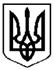 УкраїнаХЕРСОНСЬКА ОБЛАСТЬГЕНІЧЕСЬКИЙ РАЙОНЩАСЛИВЦЕВСЬКА СІЛЬСЬКА РАДАВИКОНАВЧИЙ КОМІТЕТВІДДІЛ МІСТОБУДУВАННЯ ТА АРХІТЕКТУРИвул. Миру, 26, с. Щасливцеве, 75580, тел.  (05534)  58-5-07 р/р 31420000700128  МФО 852010  ГУДКУ у Херсонській області код 04400647 e-mail: shchaslyvtseverada@gmail.comНАКАЗ13 вересня 2019 року								№ 46Про присвоєння адреси об’єкту нерухомого майна в с. Генічеська ГіркаНа виконання Тимчасового Порядку реалізації експериментального проекту з присвоєння адрес об’єктам будівництва та об’єктам нерухомого майна затвердженого Постановою Кабінету Міністрів України №376 від 27.03.2019 р. "Деякі питання дерегуляції господарської діяльності", керуючись статтею 40 Закону України «Про місцеве самоврядування в Україні», положенням про відділ містобудування та архітектури виконавчого комітету Щасливцевської сільської ради та за результатами розгляду клопотання ФОП (…) (зареєстрований за адресою: Херсонська область, м. Генічеськ просп. Миру, (…) кв***, паспорт серія (…) №(…) виданий Генічеським РВ УМВС України в Херсонській області 18.01.2002 року, ідентифікаційний номер – (…)) від 12.09.2019 р. «Про присвоєння адреси земельній ділянці», надані документи та враховуючи що адреса земельної ділянки з кадастровим номером 6522186500:04:001:0568 є неповноюНАКАЗУЮ:1. Земельній ділянці з кадастровим номером 6522186500:04:001:0568, площею 0,7509 га., код цільового призначення 07.01. (для будівництва та обслуговування об’єктів рекреаційного призначення) яка знаходиться у користуванні фізичної особи - підприємця (…) (зареєстрований за адресою: Херсонська область, м. Генічеськ просп. Миру, *** кв.***, паспорт серія *** №(…) виданий Генічеським РВ УМВС України в Херсонській області 18.01.2002 року, ідентифікаційний номер – (…)) на підставі Договору оренди земельної ділянки від 07.06.2002 р. – присвоїти адресу вул. Набережна, (…) в селі Генічеська Гірка, Генічеського району Херсонської області.2. Контроль за виконанням наказу залишаю за собою.В.о. начальника відділу містобудування та архітектури виконавчого комітетуЩасливцевської сільської ради					М. В. Борідко